MEMBER ATTENDANCE: Garrett Colmorgen, MD			 Kim Liprie			               Julia Paulus, CNM Bridget Buckaloo, MSN, RN                     	 K. Starr Lynch, BSN, RN		 Nancy Petit, MD	 Christina Bryant			              	 Kathleen McCarthy, CNM, MSN	 Jennifer Pulcinella Joanna Costa, MD			               Jennifer Novack, MSN, RNC-OB, APN   Philip Shlossman, MD Mawuna Gardesey				 Rita Nutt				 Megan Williams, DHA David Hack, MD				David Paul, MD				 Matthew Hoffman, MD																										FACILITATOR:  OTHER STAFF ATTENDANCE:  Meena Ramakrishnan Maria Webster Vik Vashubhakta Dara Hall Kim York Anna Merrick Lisa Klein Samantha Carrier Amanda Watson Kim Hudson Susan Todero Diane Hitchens  Michelle OlkkolaMinutes prepared by JoEllen Kimmey, DPHUpcoming Meetings:DPQC Advisory Board Meeting: December 11, 2023, @ 3-5pm Dover Hilton Garden InnDPQC OB Team: Thursday, November 16, 2023 @ ZOOMDPQC PEDS Team: Monday, November 27, 2023, 3-4pm @ ZOOM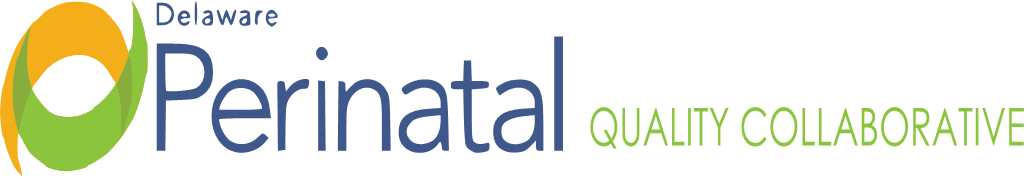 Date: October 26, 2023Medical Dir.: Garrett Colmorgen, M.D.Location:  Zoom Conference CallMonthly OB TEAM Membership Meeting Garrett Colmorgen, MDTOPICFINDINGS, CONCLUSIONS & RECOMMENDATIONSACTIONS STATUSI. Call to orderThe meeting was called to order by Dr. Colmorgen at 4:15p.m. due to technical challenges with the Zoom link.No further action.ResolvedII. Review and approval of MinutesThe minutes from the September 26, 2023, meeting were reviewed and approved and will be sent to all members.No further action.ResolvedIII. Opening RemarksDr. Colmorgen advised that they are working on the data submission to AIM; a new contract with AIM was received today and a contract with Nemours is in the works and will be ready for signature soon.All DPQC meeting invites from Kim Petrella email need to be deleted from member’s calendars. Going forward, any DPQC meeting invites will be from Mawuna Gardesey, JoEllen Kimmey or Vonetta Graves- DPH staff.On-goingOn-goingIV. Low Dose ASABridget has been meeting individually with hospital representatives and the DPQC will continue to collect low dose aspirin data for the last quarter of 2023. Hospitals can send the data monthly or at the end of the quarter, after December. Once received, Bridget will send all data to Vik for data analysis, and this will be reviewed at an upcoming meeting. Dr. Hoffman shared how others are looking to adopt this initiative in their state and that Delaware just had its lowest infant mortality review rates and hopefully these two events are correlated. A discussion of whether this data should continue to be collected after December should occur. The challenge with collecting this data is that the hospitals are reporting on data that they have no control over. A decision on continuing to collect this data will happen at one of the OB meetings in 2024 when the data for 2023 is reviewed.On-goingOn-goingV. AIM Update Dr. Colmorgen is in the process of signing a data use agreement with AIM that will allow our data to be uploaded to them.  A template for data collection is being developed for the time to treat metric and once everyone submits the time to treat data, it will be compiled and uploaded and sent to AIM. clarification: AIM provided clarity on the time to treat- the time to treat is collected at the first persistent episode of severe hypertension. If hypertension returns to normal, that would not be collected. It is only for the persistent severe hypertensive episodes. Once the data use agreement is in place, DPQC will submit the SMM data for severe OB hemorrhage, severe hypertension, and severe time to treat data and possible other OB metrics to AIM. On-goingOn-goingVI. Review of SMM DataSMM data reports have been sent to each hospital for review and Vik reviewed some of the SMM data. Each hospital received their own data from Quarter 1 2021, January- March, through Quarter 2 of 2023, April -June reflecting Severe Maternal Mortality. The denominator is all qualifying pregnant and postpartum people during their birth admission. The numerator is of those in the denominator, who experienced severe maternal morbidity, excluding those who experienced transfusion alone. Each hospital received their data as well as the average of the state’s data to compare rates. Some larger than average numbers could be related to a data collection issue. SMM data regarding race and ethnicity were reviewed; each hospital also received an appendix with their SMM data broken down by category. The intention is that once each hospital receives this data, they can use it to inform the doctors and nurses at their facility how they are doing and where or how they can do better. On-goingOn-goingVII. Questions/ Discussion-Dr. Colmorgen advised that the Delaware Hospital Association will be release a press conference tomorrow as Delaware ranked first for hospital maternity practices in the U.S. Health of Women and Children Report as well as at average or above average for other measures. Thank you to all hospitals and their staff for making births a healthier and safer experience for moms in Delaware. -Amanda Watson with La Red Health Center (LRHC) had some questions about how PRAMS data is received and collected. Many of her patients do not speak English, can’t read, or write in their native language, to even sign their name. The reported IM rate in Delaware doesn’t align with what she sees with the patients at LRHC, many of whom have no insurance. It could be related to the denominator in that statistic; all women qualify for emergency Medicaid for the birth of the baby, or it could be that PRAMS data is a sampling based upon self-report. With PRAMS, less than 1% of the population is sampled and it is not known which names will be drawn into that sample. George Yocher oversees the PRAMS program at DPH. -Keep in mind, March of Dimes data for Delaware will be released in November and their data for the last four years has been wrong. On-goingOn-goingVIII. Adjournment There being no further items, the meeting adjourned at 5:13pm.No further actionResolved